Муниципальное автономное дошкольное образовательное учреждениеГородского округа «город Ирбит» Свердловской области«Детский сад № 23»                                                                                                     Иванова П.А., 1ККАкция «Правила пожарной безопасности знай и строго соблюдай»Работа по пожарной безопасности занимает особое место в воспитательно-образовательном процессе нашего детского сада. Главной целью мероприятия было довести до сведения детей, что игра с огнём и несоблюдение правил безопасности может привести к большой трагедии. Ребята в познавательно-игровой форме закрепили знания о причинах возникновения и правилах поведения при пожаре. Отряд «Отважные» провел акцию по правилам пожарной безопасности для родителей и детей. Дети рассказали родителям и детям как важно соблюдать правила пожарной безопасности. Рассказали о последствиях. Детям младших групп отряд «Отважные» рассказал какие предметы бывают опасные и как они могут воспламенится. Дети задорно рассказывали стихи о пожарных. Данное мероприятие подарило много положительных эмоций, незабываемых впечатлений и поучительных историй о пожарной безопасности.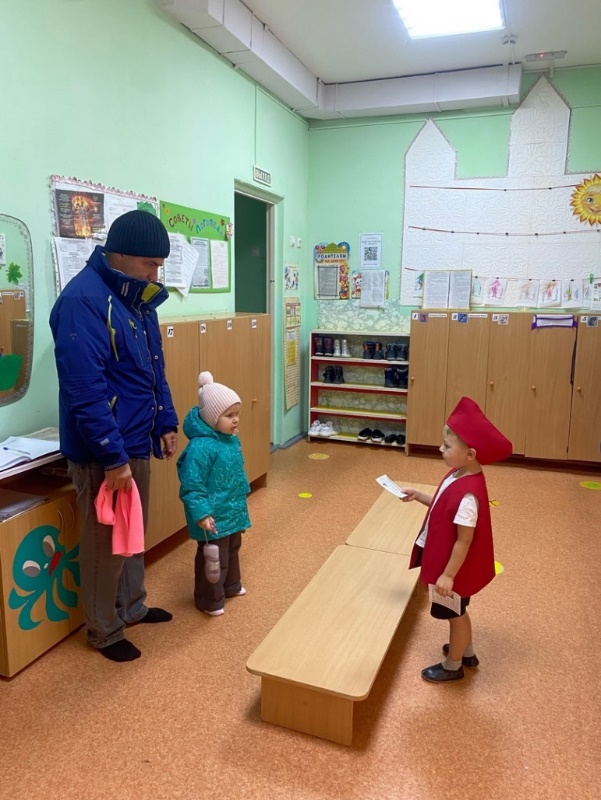 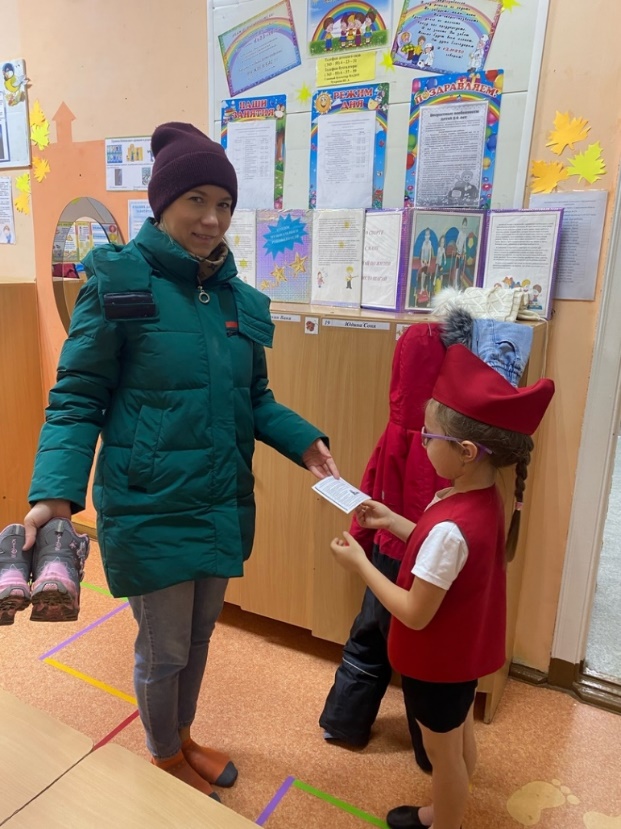 